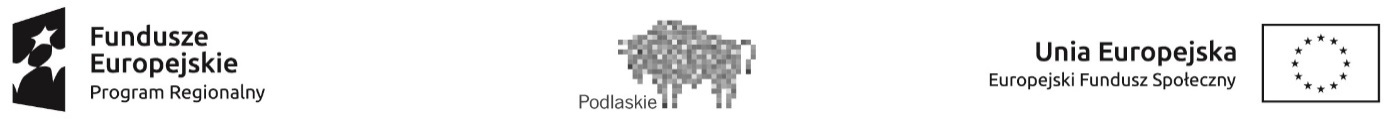 Zał. nr 5 do Ogłoszenia o naborze wniosków ZAŁĄCZNIK NR 1 do: ZASAD REALIZACJI PROJEKTÓW W RAMACH DZIAŁANIA 9.1 Rewitalizacja społeczna  i  kształtowanie  kapitału społecznego typ projektu nr 3 Bezzwrotne wsparcie dla osób zamierzających rozpocząć prowadzenie działalności gospodarczejREGULAMINU REKRUTACJI UCZESTNIKÓW PROJEKTU DZIAŁANIE 9.1 
Rewitalizacja  społeczna  i  kształtowanie  kapitału społecznego 
typ projektu nr 3 
Bezzwrotne wsparcie dla osób zamierzających rozpocząć prowadzenie działalności gospodarczejREGIONALNY PROGRAM OPERACYJNY 
WOJEWÓDZTWA PODLASKIEGO na lata 2014-2020 WŁASNY BIZNES MOIM CELEMnr projektu: RPPD.09.01.00-20-0416/19nazwa Beneficjenta: Agencja Rozwoju Regionalnego S.A. w Łomży, Gmina Piątnica.§ 1Postanowienia ogólneNiniejszy Regulamin określa szczegółowe zasady przeprowadzania procesu rekrutacji Uczestników projektu, którzy zamierzają rozpocząć własną działalność gospodarczą w ramach projektu Własny biznes moim celem.Nabór kandydatów do udziału w projekcie prowadzi Beneficjent: Agencja Rozwoju Regionalnego S.A. w Łomży, ul. M.C. Skłodowskiej 1, 18-400 Łomża; Gmina Piątnica, ul. Stawiskowska 53, 18-421 Piątnica Poduchowna. Celem projektu jest przygotowanie 8 Uczestników Projektu do rozpoczęcia i prowadzenia własnej działalności gospodarczej poprzez udział w usłudze szkoleniowej (indywidualnej) na etapie przygotowania do rozpoczęcia działalności  oraz przekazanie dotacji inwestycyjnej i wsparcia pomostowego (podstawowego oraz przedłużonego) dla 6 osób.Projekt realizowany jest od 01 sierpnia 2020 roku do 31 grudnia 2021 roku na terenie gminy Piątnica, gminy Wizna.Regulamin rekrutacji Uczestników projektu, formularz rekrutacyjny oraz planowany termin rekrutacji podawany jest do publicznej wiadomości na stronie internetowej www.podlaskie.org.pl,  co najmniej na 10 dni roboczych przed dniem rozpoczęcia rekrutacji do projektu.§ 2Uczestnicy projektuProjekt skierowany jest do osób w wieku 30 lat i więcej, zamieszkujących w rozumieniu przepisów Kodeksu Cywilnego obszar gminy Piątnica oraz gminy Wizna, zwłaszcza znajdujących się w szczególnie trudnej sytuacji na rynku pracy, osób fizycznych zamierzających rozpocząć prowadzenie działalności gospodarczej (z wyłączeniem osób, które posiadały aktywny wpis do CEIDG, były zarejestrowane jako przedsiębiorcy w KRS lub prowadziły działalność gospodarczą na podstawie odrębnych przepisów w okresie 12 miesięcy poprzedzających dzień przystąpienia do projektu).Do projektu w wyniku procesu rekrutacji zostanie zakwalifikowanych 8 uczestników. Co najmniej 60% uczestników projektu stanowić będą osoby bierne zawodowo lub osoby bezrobotne, które znajdują się w szczególnie trudnej sytuacji na rynku pracy, tj. osoby w wieku 50 lat i więcej, kobiety, osoby z niepełnosprawnością, osoby długotrwale bezrobotne oraz osoby o niskich kwalifikacjach.Ze wsparcia udzielanego w ramach projektu są wyłączone:osoby zatrudnione (w tym również w ramach umów cywilnoprawnych) obecnie lub w ciągu ostatnich 2 lat u tego Beneficjenta, partnera lub realizatora; osoby, które łączy lub łączył z Beneficjentem i/lub pracownikiem/ współpracownikiem/ wspólnikiem/ członkiem lub osobą bliską Beneficjenta, partnera lub realizatora uczestniczącego 
w procesie rekrutacji i oceny biznesplanów: związek małżeński, stosunek pokrewieństwa i powinowactwa i/lub związek z tytułu przysposobienia, opieki lub kurateli; osoby będące członkami organów zarządzających i organów nadzorczych Beneficjenta, partnera lub realizatora oraz osoby, które w ciągu ostatniego roku były członkami organów zarządzających 
i organów nadzorczych Beneficjenta, partnera lub realizatora; osoby pozostające w stosunku prawnym mogącym budzić uzasadnione wątpliwości co do bezstronności względem Beneficjenta, partnera lub realizatora w projekcie lub uzasadnione wątpliwości co do bezstronności przebiegu procesu rekrutacji i przyznawania bezzwrotnych środków finansowych na przedsiębiorczości dla osób zamierzających rozpocząć prowadzenie działalności gospodarczej;osoby będące pracownikami/ współpracownikami/ wspólnikami/ członkami lub osobami bliskimi  (osobą bliską jest małżonek, wstępny, zstępny, rodzeństwo, powinowaty w tej samej linii lub stopniu, osoba pozostająca w stosunku przysposobienia oraz jej małżonek, a także osoba pozostająca we wspólnym pożyciu) Beneficjenta, partnera lub realizatora w projekcie; osoby posiadające udziały lub akcje Beneficjenta, partnera lub realizatora projektu; osoby będące pracownikiem/ współpracownikiem/ wspólnikiem/ członkiem lub osobą bliską  podmiotu, który przygotował wniosek o dofinansowanie projektu oraz osoby będące podmiotem, który przygotował wniosek o dofinansowanie projektu; osoby pozostające lub te, które pozostawały z podmiotem, który przygotował wniosek o dofinansowanie projektu, w takim stosunku prawnym, który mógłby mieć wpływ na ich prawa lub obowiązki; osoby posiadające udziały lub akcje podmiotu, który przygotował wniosek o dofinansowanie projektu.osoby jednocześnie korzystające z takich samych form wsparcia w ramach projektów realizowanych ze środków Funduszu Pracy, Państwowego Funduszu Osób Niepełnosprawnych, środków oferowanych w ramach PO WER, RPO oraz środków oferowanych w ramach PROW 2014-2020 na pokrycie tych samych wydatków związanych z podjęciem i prowadzeniem działalności gosp.§ 3Proces rekrutacjiNabór Uczestników projektu odbywać się będzie przed planowanym wsparciem w postaci usługi szkoleniowej (indywidualnej) na etapie przygotowania do rozpoczęcia działalności i/lubdotacji inwestycyjnej.Rekrutacja (I etap – składanie formularzy rekrutacyjnych) będzie odbywać się w następującym/ych terminie/ach: 24.08.2020 r – 31.08.2020 r.Informacje o etapach realizacji projektu będą sukcesywnie umieszczane na stronie internetowej projektu www.podlaskie.orgW przypadku niewyłonienia, spośród zgłoszonych aplikacji, wymaganej liczby Uczestników projektu lub w przypadku dużej liczby złożonych formularzy rekrutacyjnych termin rekrutacji i/lub oceny może zostać przedłużony. Informacja o terminie przedłużenia lub zakończenia rekrutacji zostanie umieszczona na stronie internetowej projektu www.podlaskie.orgRekrutacja do projektu odbywa się dwuetapowo:Etap pierwszy dotyczy oceny formularzy rekrutacyjnych, na podstawie których wyłaniana jest grupa zakwalifikowana do etapu drugiego;Etap drugi: rozmowa z doradcą zawodowym w celu weryfikacji predyspozycji do prowadzenia działalności gospodarczej. Osoba ubiegająca się o udział w projekcie powinna wykazywać się 
takimi cechami jak m. in.: samodzielność, przedsiębiorczość, odpowiedzialność, umiejętność planowania i myślenia analitycznego, sumienność. Osoby zainteresowane udziałem w projekcie składają w siedzibie Agencji Rozwoju Regionalnego S.A. w Łomży, ul. M.C. Skłodowskiej 1, 18-400 Łomża , tel. 86 473 53 60 w wyznaczonym terminie, wypełniony i podpisany Formularz rekrutacyjny, zgodny ze wzorem stanowiącym załącznik nr 1 do niniejszego Regulaminu. Koperta zawierająca dokumenty rekrutacyjne powinna być opatrzona następującym sformułowaniem: „Dokumenty rekrutacyjne do projektu „Własny biznes moim celem” RPOWP 2014-2020”, zawierać dane adresowe osoby ubiegającej się o udział w projekcie oraz być zaadresowana na Agencję Rozwoju Regionalnego S.A. w Łomży, ul. M.C. Skłodowskiej 1, 18-400 Łomża.Formularz rekrutacyjny należy składać w zamkniętej kopercie za pośrednictwem poczty/kuriera lub dostarczyć osobiście do biura Agencję Rozwoju Regionalnego S.A. w Łomży, ul. M.C. Skłodowskiej 1, 18-400 Łomża w godzinach od 730 do 1530.Formularze rekrutacyjne dostarczone poza ogłoszonymi terminami naboru pozostaną bez rozpatrzenia.Dla dokumentów rekrutacyjnych przesłanych pocztą/kurierem oraz dostarczonych osobiście za dzień wpływu uważa się dzień, w którym dokumenty rekrutacyjne zostały doręczone do biura Agencję Rozwoju Regionalnego S.A. w Łomży, ul. M.C. Skłodowskiej 1, 18-400 Łomża. W przypadku osobistego złożenia dokumentów rekrutacyjnych każda osoba otrzyma potwierdzenie wpływu dokumentów rekrutacyjnych - z dokładną datą i godziną przyjęcia dokumentów. Formularz rekrutacyjny dostępny jest na stronie internetowej www.podlaskie.org.pl oraz w biurze projektu Agencji Rozwoju Regionalnego S.A. w Łomży, ul. M.C. Skłodowskiej 1, 18-400 Łomża oraz w siedzibie Partnera, Urząd Gminy Piątnica, ul. Stawiskowska 53, 18-421 Piątnica Poduchowna.. W pierwszej kolejności Formularze rekrutacyjne są weryfikowane pod względem techniczno-formalnym. Ustalono następujące błędy/oczywiste omyłki możliwe do poprawy i/lub uzupełnienia:oczywiste omyłki pisarskie,brak któregoś z wymaganych załączników,Formularze rekrutacyjne zweryfikowane pozytywnie pod względem techniczno-formalnym są przekazywane do oceny przez Komisję Rekrutacyjną.Ocena Formularzy rekrutacyjnych (w części A i część B), jest przeprowadzana przez dwóch losowo wybranych członków Komisji Rekrutacyjnej, za pomocą Karty oceny formularza rekrutacyjnego, której wzór stanowi załącznik do niniejszego Regulaminu. 	Procedura losowania Formularza rekrutacyjnego do oceny ma następujący przebieg: Formularze rekrutacyjne podlegające ocenie znajdują się na zestawieniu Formularzy rekrutacyjnych przekazanych do oceny z przypisanymi im numerami, zgodnie z kolejnością ich wpływu do Beneficjenta;Przewodniczący Komisji Rekrutacyjnej losuje z koperty nazwiska dwóch osób oceniających 
i przyporządkowuje je numerowi Formularza rekrutacyjnego w kolejności zgodnej z zestawieniem przekazanym do oceny;Formularz rekrutacyjny składa się z części A dotyczącej kryteriów grupy docelowej, w tym kwalifikowalności grupy docelowej oraz części B dotyczącej opisu planowanej działalności. Ocena kryteriów dotyczących kwalifikowalności grupy docelowej w części A Karty oceny formularza  rekrutacyjnego następuje w systemie zerojedynkowym, tj. w przypadku niespełnienia któregokolwiek z kryteriów Formularz rekrutacyjny zostaje odrzucony. Ocena kryteriów punktowych dotyczących grupy docelowej w części A Karty oceny formularza rekrutacyjnego następuje w systemie punktowym. W projekcie ustalono następujące kryteria punktowe dotyczące grupy docelowej:osoba po 50 r.ż. – 5 pkt. kobieta – 5 pkt.osoba z niepełnosprawnością – 5 pkt.(orzeczenie o stopniu niepełnosprawności)osoba długotrwale bezrobotna – 5 pkt.osoba o niskich kwalifikacjach – 5 pkt.Część B Formularza rekrutacyjnego „Informacje o planowanej działalności gospodarczej” jest oceniana w skali 0 - 35 pkt., z możliwością przyznania wartości punktowych poszczególnym częściom oceny:opis planowanej działalności (0-6 pkt.);charakterystyka klientów (0-6 pkt.);charakterystyka konkurencji (0-6 pkt.);stopień przygotowania inwestycji do realizacji (0-6 pkt.);zakres planowanej inwestycji (0-6 pkt.);posiadane doświadczenie/wykształcenie przydatne do prowadzenia działalności (0-5 pkt.).Na ocenę Formularza rekrutacyjnego składa się suma punktów z części A Karty oceny formularza rekrutacyjnego (o ile dotyczy) oraz z części B Karty oceny formularza rekrutacyjnego, natomiast końcową ocenę Formularza rekrutacyjnego stanowi średnia arytmetyczna z ocen dokonanych przez dwóch oceniających pod warunkiem, że spełnione zostaną wszystkie kryteria dotyczące kwalifikowalności grupy docelowej w części A Karty. W przypadku wystąpienia rozbieżności w ocenie kryteriów dotyczących kwalifikowalności Uczestnika do projektu decyzję o ostatecznej ocenie podejmuje Przewodniczący Komisji Rekrutacyjnej.W przypadku wystąpienia skrajnych rozbieżności w ocenach dwóch oceniających w części B Karty oceny formularza rekrutacyjnego np. 0 – najniższa punktacja i 6 – najwyższa punktacja, w poszczególnych kategoriach oceny, decyzję o wysokości przyznanych punktów w tych kategoriach podejmuje Przewodniczący Komisji Rekrutacyjnej. Decyzja Przewodniczącego Komisji Rekrutacyjnej będzie miała odzwierciedlenie w notatce podpisanej przez Przewodniczącego Komisji Rekrutacyjnej dołączonej do tej karty oceny, której dotyczy.Na podstawie dokonanych ocen formularzy rekrutacyjnych z pierwszego etapu rekrutacji zostaje ułożona lista uszeregowana w kolejności malejącej liczby uzyskanych punktów, która zostaje ogłoszona w biurze projektu oraz na stronie internetowej www.podlaskie.org.pl Na podstawie listy sporządzonej z pierwszego etapu rekrutacji Beneficjent zaprasza 
do etapu drugiego, tj. rozmowy z doradcą zawodowym tych kandydatów, którzy otrzymali nie mniej niż 35 pkt. Listę oraz liczbę osób zakwalifikowanych do etapu drugiego Beneficjent podaje do wiadomości na stronie internetowej www.podlaskie.org.pl  oraz w biurze projektu. Osoby, które nie zakwalifikowały się do etapu drugiego, Beneficjent zobowiązany jest poinformować pisemnie (za potwierdzeniem odbioru), wraz ze wskazaniem uzasadnienia oraz uzyskanego wyniku punktowego. Etap drugi polega rozmowie z doradcą zawodowym, celem przeprowadzenia analizy predyspozycji kandydata do prowadzenia działalności gospodarczej. Doradca zawodowy podczas rozmowy przeprowadza analizę predyspozycji, na podstawie której przyznaje ocenę punktową w przedziale 0-15. Kryteria oceny i wagi punktowe przypisane poszczególnym częściom analizy predyspozycji, ustala prowadzący analizę po uzyskaniu akceptacji Beneficjenta. Dokonujący analizy predyspozycji doradca zawodowy sporządza pisemne uzasadnienie swojej oceny. Przyznana za tę część ocena punktowa jest doliczana do końcowej oceny danego Uczestnika z pierwszego etapu rekrutacji, o której mowa w ust. 16, co stanowi końcową ocenę całego procesu rekrutacji danej osoby. Uczestnikami projektu mogą zostać osoby, które w wyniku zakończonego procesu rekrutacji otrzymały nie mniej niż 45 pkt, jednakże wyboru dokonuje się wg malejącej liczby punktów w ramach liczby dostępnych miejsc w projekcie. W przypadku uzyskania przez Uczestników projektu tej samej liczby punktów po dwóch etapach rekrutacji, o wyższej pozycji na liście decydować będzie większa liczba punktów przyznanych w następującej kolejności:punkty przyznane w drugim etapie rekrutacji przez doradcę zawodowego;punkty przyznane przez Komisję Rekrutacyjną w części B Formularza rekrutacyjnego za następujące części oceny, uszeregowane w kolejności: opis planowanej działalności (B.1), stopień przygotowania inwestycji do realizacji (B.4), posiadane doświadczenie/wykształcenie do prowadzenia działalności (B.6).Ostatecznie do uczestnictwa w etapie doradczym zostanie zakwalifikowanych 9 osób, które zostaną o tym fakcie poinformowane drogą pisemną/elektroniczną.  § 4Ogłoszenie wynikówBeneficjent w ciągu 7 dni roboczych od zakończenia rekrutacji zatwierdza listę osób zakwalifikowanych do udziału w projekcie oraz listę rezerwową. Listy te będą zamieszczone na stronie internetowej projektu www.podlaskie.org.pl  oraz w biurze projektu.Osoby, które z powodu braku miejsc nie zakwalifikują się do udziału w projekcie zostaną umieszczone na liście rezerwowej, na której będzie się znajdować nie więcej niż 4 osoby. Będą one miały pierwszeństwo w momencie rezygnacji którejkolwiek z osób znajdujących się na liście osób zakwalifikowanych do udziału w projekcie. 
Niemniej, osoba z listy rezerwowej nie może zostać zaproszona do udziału w projekcie 
w przypadku, gdy:dotacja inwestycyjna orazwymóg prowadzenia działalności gospodarczej przez okres 12 miesięcy wykraczają poza okres realizacji projektu.Dla każdego planowanego naboru prowadzony jest osobny proces rekrutacji. Beneficjent ma każdorazowo obowiązek pisemnego poinformowania (za potwierdzeniem odbioru) osoby ubiegającej się o udział w projekcie o przyczynach odrzucenia jej aplikacji (uzasadnienie wraz z uzyskanym wynikiem punktowym).Dokumenty aplikacyjne nie podlegają zwrotowi. § 5Informacje pozostałeRegulamin wchodzi w życie z dniem podpisania.Treść Regulaminu rekrutacji Uczestników projektu może podlegać zatwierdzeniu przez IZ RPOWP. Beneficjent zastrzega sobie prawo do zmian w Regulaminie, o czym powiadomi Uczestników projektu poprzez zamieszczenie informacji za stronie internetowej projektu. W sprawach nieuregulowanych w niniejszym Regulaminie obowiązują zapisy Umowy 
o udzielenie dotacji inwestycyjnej oraz wsparcia pomostowego zawieranej z Uczestnikami oraz ZASAD REALIZACJI PROJEKTÓW w ramach Działania 9.1 Rewitalizacja  społeczna  i  kształtowanie  kapitału społecznego typ projektu nr 3 Bezzwrotne wsparcie dla osób zamierzających rozpocząć prowadzenie działalności gospodarczej. Integralną część niniejszego regulaminu stanowią następujące załączniki:Załącznik nr 1. Formularz rekrutacyjny;Załącznik nr 2. Karta oceny formularza rekrutacyjnego.Regulamin obowiązuje od dnia 20.08.2020 r.               Pieczęć Beneficjenta i podpisy osób upoważnionych: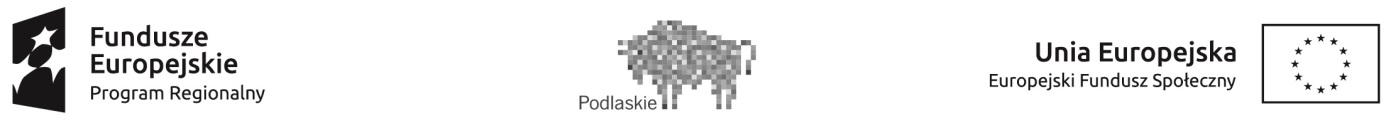 ZAŁĄCZNIK NR 1 do Regulaminu rekrutacji Uczestników projektu  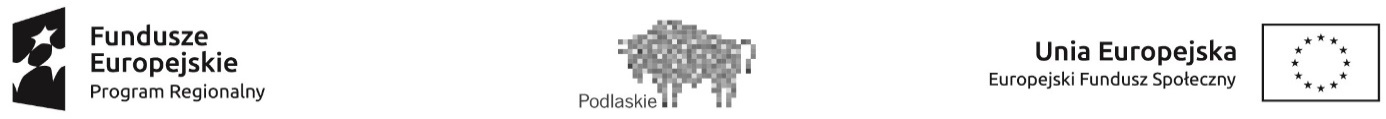 ZAŁĄCZNIK NR 2 do Regulaminu rekrutacji Uczestników projektuFormularz rekrutacyjny UCZESTNIKÓW PROJEKTU DO DZIAŁANIA 9.1 typ projektu nr 3REGIONALNY PROGRAM OPERACYJNY WOJEWÓDZTWA PODLASKIEGO
 na lata 2014-2020 (minimalny zakres)Formularz rekrutacyjny UCZESTNIKÓW PROJEKTU DO DZIAŁANIA 9.1 typ projektu nr 3REGIONALNY PROGRAM OPERACYJNY WOJEWÓDZTWA PODLASKIEGO
 na lata 2014-2020 (minimalny zakres)Formularz rekrutacyjny UCZESTNIKÓW PROJEKTU DO DZIAŁANIA 9.1 typ projektu nr 3REGIONALNY PROGRAM OPERACYJNY WOJEWÓDZTWA PODLASKIEGO
 na lata 2014-2020 (minimalny zakres)Formularz rekrutacyjny UCZESTNIKÓW PROJEKTU DO DZIAŁANIA 9.1 typ projektu nr 3REGIONALNY PROGRAM OPERACYJNY WOJEWÓDZTWA PODLASKIEGO
 na lata 2014-2020 (minimalny zakres)Formularz rekrutacyjny UCZESTNIKÓW PROJEKTU DO DZIAŁANIA 9.1 typ projektu nr 3REGIONALNY PROGRAM OPERACYJNY WOJEWÓDZTWA PODLASKIEGO
 na lata 2014-2020 (minimalny zakres)Formularz rekrutacyjny UCZESTNIKÓW PROJEKTU DO DZIAŁANIA 9.1 typ projektu nr 3REGIONALNY PROGRAM OPERACYJNY WOJEWÓDZTWA PODLASKIEGO
 na lata 2014-2020 (minimalny zakres)Formularz rekrutacyjny UCZESTNIKÓW PROJEKTU DO DZIAŁANIA 9.1 typ projektu nr 3REGIONALNY PROGRAM OPERACYJNY WOJEWÓDZTWA PODLASKIEGO
 na lata 2014-2020 (minimalny zakres)Formularz rekrutacyjny UCZESTNIKÓW PROJEKTU DO DZIAŁANIA 9.1 typ projektu nr 3REGIONALNY PROGRAM OPERACYJNY WOJEWÓDZTWA PODLASKIEGO
 na lata 2014-2020 (minimalny zakres)Beneficjent Beneficjent Beneficjent Beneficjent Beneficjent Tytuł projektuTytuł projektuTytuł projektuTytuł projektuTytuł projektuNr projektuNr projektuNr projektuNr projektuNr projektuCzas trwania projektuCzas trwania projektuCzas trwania projektuCzas trwania projektuCzas trwania projektuCZĘŚĆ ACZĘŚĆ ACZĘŚĆ ACZĘŚĆ ACZĘŚĆ ACZĘŚĆ ACZĘŚĆ ACZĘŚĆ ACZĘŚĆ AL.p.L.p.Lp.NazwaIIDaneosobowe1Imię (imiona)IIDaneosobowe2NazwiskoIIDaneosobowe3PłećIIDaneosobowe4WiekIIDaneosobowe5PESELIIDaneosobowe6NIPIIDaneosobowe7Stan cywilnyIIDaneosobowe8WykształcenieIIIIAdreszamieszkania1UlicaIIIIAdreszamieszkania2Nr domuIIIIAdreszamieszkania3Nr lokaluIIIIAdreszamieszkania4MiejscowośćIIIIAdreszamieszkania5miasto/wieśIIIIAdreszamieszkania6Kod pocztowyIIIIAdreszamieszkania7WojewództwoIIIIAdreszamieszkania8PowiatIIIIAdreszamieszkania9GminaIIIIIIDanekontaktowe1Telefon komórkowyIIIIIIDanekontaktowe2Adres poczty elektronicznejIIIIIIDanekontaktowe3Adres do korespondencjiIVIVDane dotyczące kandydata na uczestnika projektuNależy zaznaczyć (X) właściwe pole 
w każdym z wierszy poniżej:Należy zaznaczyć (X) właściwe pole 
w każdym z wierszy poniżej:TAKNIENIENIEIVIVDane dotyczące kandydata na uczestnika projektu1Osoba w wieku 30 lat i więcej (od dnia 30 urodzin)IVIVDane dotyczące kandydata na uczestnika projektu2Osoba bezrobotnaIVIVDane dotyczące kandydata na uczestnika projektu3Osoba bierna zawodowo,IVIVDane dotyczące kandydata na uczestnika projektu5Osoba, która nie prowadziła działalności gospodarczej w okresie 
12 miesięcy poprzedzających dzień przystąpienia do projektu, tj. nie posiadała aktywnego wpisu 
w CEIDG lub nie była zarejestrowana jako przedsiębiorca w KRS lub nie prowadziła działalności gospodarczej na podstawie odrębnych przepisów.IVIVDane dotyczące kandydata na uczestnika projektu6Osoba mieszka (w rozumieniu Kodeksu cywilnego), uczy się, pracuje na obszarze LGD, którego dotyczy projekt, tj. LGD Sąsiedzi.IVIVDane dotyczące kandydata na uczestnika projektuBĘDĄCA JEDNOCZEŚNIE OSOBĄ ZNAJDUJACĄ SIĘ W SZCZEGÓLNIE TRUDNEJ SYTUACJI NA RYNKU PRACY BĘDĄCA JEDNOCZEŚNIE OSOBĄ ZNAJDUJACĄ SIĘ W SZCZEGÓLNIE TRUDNEJ SYTUACJI NA RYNKU PRACY IVIVDane dotyczące kandydata na uczestnika projektu6Osoba po 50 roku życiaIVIVDane dotyczące kandydata na uczestnika projektu7KobietaIVIVDane dotyczące kandydata na uczestnika projektu8Osoba z niepełnosprawnościamiIVIVDane dotyczące kandydata na uczestnika projektu9Osoba długotrwale bezrobotnaIVIVDane dotyczące kandydata na uczestnika projektu10Osoba o niskich kwalifikacjach``Dane dotyczące działalności gospodarczej1Planowana data podjęcia działalności gospodarczej``Dane dotyczące działalności gospodarczej2Czy kandydat będzie prowadził działalność gospodarczą jako osoba fizycznaCZĘŚĆ BCZĘŚĆ BCZĘŚĆ BCZĘŚĆ BCZĘŚĆ BCZĘŚĆ BCZĘŚĆ BCZĘŚĆ BCZĘŚĆ BINFORMACJE O  PLANOWANEJ DZIAŁALNOŚCI GOSPODARCZEJINFORMACJE O  PLANOWANEJ DZIAŁALNOŚCI GOSPODARCZEJINFORMACJE O  PLANOWANEJ DZIAŁALNOŚCI GOSPODARCZEJINFORMACJE O  PLANOWANEJ DZIAŁALNOŚCI GOSPODARCZEJINFORMACJE O  PLANOWANEJ DZIAŁALNOŚCI GOSPODARCZEJINFORMACJE O  PLANOWANEJ DZIAŁALNOŚCI GOSPODARCZEJINFORMACJE O  PLANOWANEJ DZIAŁALNOŚCI GOSPODARCZEJINFORMACJE O  PLANOWANEJ DZIAŁALNOŚCI GOSPODARCZEJINFORMACJE O  PLANOWANEJ DZIAŁALNOŚCI GOSPODARCZEJ1Opis planowanej działalnościOpis planowanej działalnościProszę opisać przedmiot planowanej działalności, główne kategorie 
oferowanych usług / produktów oraz podać obszar, na jakim firma będzie działać.Proszę opisać przedmiot planowanej działalności, główne kategorie 
oferowanych usług / produktów oraz podać obszar, na jakim firma będzie działać.Proszę opisać przedmiot planowanej działalności, główne kategorie 
oferowanych usług / produktów oraz podać obszar, na jakim firma będzie działać.Proszę opisać przedmiot planowanej działalności, główne kategorie 
oferowanych usług / produktów oraz podać obszar, na jakim firma będzie działać.Proszę opisać przedmiot planowanej działalności, główne kategorie 
oferowanych usług / produktów oraz podać obszar, na jakim firma będzie działać.Proszę opisać przedmiot planowanej działalności, główne kategorie 
oferowanych usług / produktów oraz podać obszar, na jakim firma będzie działać.1Opis planowanej działalnościOpis planowanej działalności2Charakterystyka klientówCharakterystyka klientówProszę scharakteryzować osoby (instytucje, przedsiębiorstwa), do których kierowana będzie oferta firmy. Dlaczego wybrano taką grupę docelową?Proszę scharakteryzować osoby (instytucje, przedsiębiorstwa), do których kierowana będzie oferta firmy. Dlaczego wybrano taką grupę docelową?Proszę scharakteryzować osoby (instytucje, przedsiębiorstwa), do których kierowana będzie oferta firmy. Dlaczego wybrano taką grupę docelową?Proszę scharakteryzować osoby (instytucje, przedsiębiorstwa), do których kierowana będzie oferta firmy. Dlaczego wybrano taką grupę docelową?Proszę scharakteryzować osoby (instytucje, przedsiębiorstwa), do których kierowana będzie oferta firmy. Dlaczego wybrano taką grupę docelową?Proszę scharakteryzować osoby (instytucje, przedsiębiorstwa), do których kierowana będzie oferta firmy. Dlaczego wybrano taką grupę docelową?2Charakterystyka klientówCharakterystyka klientów3Charakterystyka konkurencjiCharakterystyka konkurencjiProszę podać, z jakich innych ofert mogą skorzystać klienci. Czym będzie się różnić oferta wnioskodawcy na tle konkurencji? Czy w miejscu 
planowanej działalności gospodarczej istnieje firma o 
identycznym/podobnym profilu działalności?Proszę podać, z jakich innych ofert mogą skorzystać klienci. Czym będzie się różnić oferta wnioskodawcy na tle konkurencji? Czy w miejscu 
planowanej działalności gospodarczej istnieje firma o 
identycznym/podobnym profilu działalności?Proszę podać, z jakich innych ofert mogą skorzystać klienci. Czym będzie się różnić oferta wnioskodawcy na tle konkurencji? Czy w miejscu 
planowanej działalności gospodarczej istnieje firma o 
identycznym/podobnym profilu działalności?Proszę podać, z jakich innych ofert mogą skorzystać klienci. Czym będzie się różnić oferta wnioskodawcy na tle konkurencji? Czy w miejscu 
planowanej działalności gospodarczej istnieje firma o 
identycznym/podobnym profilu działalności?Proszę podać, z jakich innych ofert mogą skorzystać klienci. Czym będzie się różnić oferta wnioskodawcy na tle konkurencji? Czy w miejscu 
planowanej działalności gospodarczej istnieje firma o 
identycznym/podobnym profilu działalności?Proszę podać, z jakich innych ofert mogą skorzystać klienci. Czym będzie się różnić oferta wnioskodawcy na tle konkurencji? Czy w miejscu 
planowanej działalności gospodarczej istnieje firma o 
identycznym/podobnym profilu działalności?3Charakterystyka konkurencjiCharakterystyka konkurencji4Stopień przygotowania inwestycji do realizacjiStopień przygotowania inwestycji do realizacjiCo jest niezbędne, by planowane przedsiębiorstwo mogło sprawnie 
funkcjonować (odpowiedni lokal, sprzęt, pracownicy, uprawnienia, itp.)? Czy wnioskodawca podjął jakieś kroki by warunki te spełnić?Co jest niezbędne, by planowane przedsiębiorstwo mogło sprawnie 
funkcjonować (odpowiedni lokal, sprzęt, pracownicy, uprawnienia, itp.)? Czy wnioskodawca podjął jakieś kroki by warunki te spełnić?Co jest niezbędne, by planowane przedsiębiorstwo mogło sprawnie 
funkcjonować (odpowiedni lokal, sprzęt, pracownicy, uprawnienia, itp.)? Czy wnioskodawca podjął jakieś kroki by warunki te spełnić?Co jest niezbędne, by planowane przedsiębiorstwo mogło sprawnie 
funkcjonować (odpowiedni lokal, sprzęt, pracownicy, uprawnienia, itp.)? Czy wnioskodawca podjął jakieś kroki by warunki te spełnić?Co jest niezbędne, by planowane przedsiębiorstwo mogło sprawnie 
funkcjonować (odpowiedni lokal, sprzęt, pracownicy, uprawnienia, itp.)? Czy wnioskodawca podjął jakieś kroki by warunki te spełnić?Co jest niezbędne, by planowane przedsiębiorstwo mogło sprawnie 
funkcjonować (odpowiedni lokal, sprzęt, pracownicy, uprawnienia, itp.)? Czy wnioskodawca podjął jakieś kroki by warunki te spełnić?4Stopień przygotowania inwestycji do realizacjiStopień przygotowania inwestycji do realizacji5Zakres planowanej inwestycjiZakres planowanej inwestycjiJakie zakupy wnioskodawca planuje sfinansować w ramach otrzymanej 
dotacji?Jakie zakupy wnioskodawca planuje sfinansować w ramach otrzymanej 
dotacji?Jakie zakupy wnioskodawca planuje sfinansować w ramach otrzymanej 
dotacji?Jakie zakupy wnioskodawca planuje sfinansować w ramach otrzymanej 
dotacji?Jakie zakupy wnioskodawca planuje sfinansować w ramach otrzymanej 
dotacji?Jakie zakupy wnioskodawca planuje sfinansować w ramach otrzymanej 
dotacji?5Zakres planowanej inwestycjiZakres planowanej inwestycji6Posiadane 
doświadczenie/wykształcenie przydatne do 
prowadzenia 
działalnościPosiadane 
doświadczenie/wykształcenie przydatne do 
prowadzenia 
działalnościProszę opisać doświadczenie w przedmiotowym zakresie.Proszę opisać doświadczenie w przedmiotowym zakresie.Proszę opisać doświadczenie w przedmiotowym zakresie.Proszę opisać doświadczenie w przedmiotowym zakresie.Proszę opisać doświadczenie w przedmiotowym zakresie.Proszę opisać doświadczenie w przedmiotowym zakresie.6Posiadane 
doświadczenie/wykształcenie przydatne do 
prowadzenia 
działalnościPosiadane 
doświadczenie/wykształcenie przydatne do 
prowadzenia 
działalnościUWAGIUWAGIUWAGIUWAGIUWAGIUWAGIUWAGIUWAGIUWAGINależy wpisać ewentualne uwagi, które nie znalazły miejsca w całej ankiecie, a są Państwa zdaniem niezbędne i uzupełniające informację dotyczącą części A lub B niniejszego Formularza. Mają one jedynie charakter informacyjny/uzupełniający i nie stanowią kryterium oceny.Należy wpisać ewentualne uwagi, które nie znalazły miejsca w całej ankiecie, a są Państwa zdaniem niezbędne i uzupełniające informację dotyczącą części A lub B niniejszego Formularza. Mają one jedynie charakter informacyjny/uzupełniający i nie stanowią kryterium oceny.Należy wpisać ewentualne uwagi, które nie znalazły miejsca w całej ankiecie, a są Państwa zdaniem niezbędne i uzupełniające informację dotyczącą części A lub B niniejszego Formularza. Mają one jedynie charakter informacyjny/uzupełniający i nie stanowią kryterium oceny.Należy wpisać ewentualne uwagi, które nie znalazły miejsca w całej ankiecie, a są Państwa zdaniem niezbędne i uzupełniające informację dotyczącą części A lub B niniejszego Formularza. Mają one jedynie charakter informacyjny/uzupełniający i nie stanowią kryterium oceny.Należy wpisać ewentualne uwagi, które nie znalazły miejsca w całej ankiecie, a są Państwa zdaniem niezbędne i uzupełniające informację dotyczącą części A lub B niniejszego Formularza. Mają one jedynie charakter informacyjny/uzupełniający i nie stanowią kryterium oceny.Należy wpisać ewentualne uwagi, które nie znalazły miejsca w całej ankiecie, a są Państwa zdaniem niezbędne i uzupełniające informację dotyczącą części A lub B niniejszego Formularza. Mają one jedynie charakter informacyjny/uzupełniający i nie stanowią kryterium oceny.Należy wpisać ewentualne uwagi, które nie znalazły miejsca w całej ankiecie, a są Państwa zdaniem niezbędne i uzupełniające informację dotyczącą części A lub B niniejszego Formularza. Mają one jedynie charakter informacyjny/uzupełniający i nie stanowią kryterium oceny.Należy wpisać ewentualne uwagi, które nie znalazły miejsca w całej ankiecie, a są Państwa zdaniem niezbędne i uzupełniające informację dotyczącą części A lub B niniejszego Formularza. Mają one jedynie charakter informacyjny/uzupełniający i nie stanowią kryterium oceny.Należy wpisać ewentualne uwagi, które nie znalazły miejsca w całej ankiecie, a są Państwa zdaniem niezbędne i uzupełniające informację dotyczącą części A lub B niniejszego Formularza. Mają one jedynie charakter informacyjny/uzupełniający i nie stanowią kryterium oceny.OŚWIADCZENIAOŚWIADCZENIAOŚWIADCZENIAOŚWIADCZENIAOŚWIADCZENIAOŚWIADCZENIAOŚWIADCZENIAOŚWIADCZENIAOŚWIADCZENIAJa niżej podpisany/a...........................................................................................................................................(imię i nazwisko)zamieszkały/a.....................................................................................................................................................(adres zamieszkania)legitymujący/a się dowodem osobistym ........................................................................................................ wydanym przez .............................................................................................................................................Pouczona/y o odpowiedzialności za składanie oświadczeń niezgodnych z prawdą:Ja niżej podpisany/a...........................................................................................................................................(imię i nazwisko)zamieszkały/a.....................................................................................................................................................(adres zamieszkania)legitymujący/a się dowodem osobistym ........................................................................................................ wydanym przez .............................................................................................................................................Pouczona/y o odpowiedzialności za składanie oświadczeń niezgodnych z prawdą:Ja niżej podpisany/a...........................................................................................................................................(imię i nazwisko)zamieszkały/a.....................................................................................................................................................(adres zamieszkania)legitymujący/a się dowodem osobistym ........................................................................................................ wydanym przez .............................................................................................................................................Pouczona/y o odpowiedzialności za składanie oświadczeń niezgodnych z prawdą:Ja niżej podpisany/a...........................................................................................................................................(imię i nazwisko)zamieszkały/a.....................................................................................................................................................(adres zamieszkania)legitymujący/a się dowodem osobistym ........................................................................................................ wydanym przez .............................................................................................................................................Pouczona/y o odpowiedzialności za składanie oświadczeń niezgodnych z prawdą:Ja niżej podpisany/a...........................................................................................................................................(imię i nazwisko)zamieszkały/a.....................................................................................................................................................(adres zamieszkania)legitymujący/a się dowodem osobistym ........................................................................................................ wydanym przez .............................................................................................................................................Pouczona/y o odpowiedzialności za składanie oświadczeń niezgodnych z prawdą:Ja niżej podpisany/a...........................................................................................................................................(imię i nazwisko)zamieszkały/a.....................................................................................................................................................(adres zamieszkania)legitymujący/a się dowodem osobistym ........................................................................................................ wydanym przez .............................................................................................................................................Pouczona/y o odpowiedzialności za składanie oświadczeń niezgodnych z prawdą:Ja niżej podpisany/a...........................................................................................................................................(imię i nazwisko)zamieszkały/a.....................................................................................................................................................(adres zamieszkania)legitymujący/a się dowodem osobistym ........................................................................................................ wydanym przez .............................................................................................................................................Pouczona/y o odpowiedzialności za składanie oświadczeń niezgodnych z prawdą:Ja niżej podpisany/a...........................................................................................................................................(imię i nazwisko)zamieszkały/a.....................................................................................................................................................(adres zamieszkania)legitymujący/a się dowodem osobistym ........................................................................................................ wydanym przez .............................................................................................................................................Pouczona/y o odpowiedzialności za składanie oświadczeń niezgodnych z prawdą:Ja niżej podpisany/a...........................................................................................................................................(imię i nazwisko)zamieszkały/a.....................................................................................................................................................(adres zamieszkania)legitymujący/a się dowodem osobistym ........................................................................................................ wydanym przez .............................................................................................................................................Pouczona/y o odpowiedzialności za składanie oświadczeń niezgodnych z prawdą:W wierszach poniżej należy wykreślić niewłaściwą odpowiedź  W wierszach poniżej należy wykreślić niewłaściwą odpowiedź  W wierszach poniżej należy wykreślić niewłaściwą odpowiedź  W wierszach poniżej należy wykreślić niewłaściwą odpowiedź  W wierszach poniżej należy wykreślić niewłaściwą odpowiedź  W wierszach poniżej należy wykreślić niewłaściwą odpowiedź  W wierszach poniżej należy wykreślić niewłaściwą odpowiedź  W wierszach poniżej należy wykreślić niewłaściwą odpowiedź  W wierszach poniżej należy wykreślić niewłaściwą odpowiedź  1Oświadczam, że posiadałem(am) */ nie posiadałem(am) *zarejestrowanej działalności gospodarczej w okresie 12 miesięcy poprzedzających dzień przystąpienia do projektu.Oświadczam, że posiadałem(am) */ nie posiadałem(am) *zarejestrowanej działalności gospodarczej w okresie 12 miesięcy poprzedzających dzień przystąpienia do projektu.Oświadczam, że posiadałem(am) */ nie posiadałem(am) *zarejestrowanej działalności gospodarczej w okresie 12 miesięcy poprzedzających dzień przystąpienia do projektu.Oświadczam, że posiadałem(am) */ nie posiadałem(am) *zarejestrowanej działalności gospodarczej w okresie 12 miesięcy poprzedzających dzień przystąpienia do projektu.Oświadczam, że posiadałem(am) */ nie posiadałem(am) *zarejestrowanej działalności gospodarczej w okresie 12 miesięcy poprzedzających dzień przystąpienia do projektu.Oświadczam, że posiadałem(am) */ nie posiadałem(am) *zarejestrowanej działalności gospodarczej w okresie 12 miesięcy poprzedzających dzień przystąpienia do projektu.Oświadczam, że posiadałem(am) */ nie posiadałem(am) *zarejestrowanej działalności gospodarczej w okresie 12 miesięcy poprzedzających dzień przystąpienia do projektu.Oświadczam, że posiadałem(am) */ nie posiadałem(am) *zarejestrowanej działalności gospodarczej w okresie 12 miesięcy poprzedzających dzień przystąpienia do projektu.2Oświadczam, że byłem/byłam zarejestrowany(a) */ nie byłem/byłam zarejestrowany(a)* w Krajowym Rejestrze Sądowym, oświadczam, iż nie prowadziłem/am/ działalności na podstawie odrębnych przepisów (w tym m.in. działalności adwokackiej, komorniczej) w okresie 12 miesięcy poprzedzających dzień przystąpienia do projektu.Oświadczam, że byłem/byłam zarejestrowany(a) */ nie byłem/byłam zarejestrowany(a)* w Krajowym Rejestrze Sądowym, oświadczam, iż nie prowadziłem/am/ działalności na podstawie odrębnych przepisów (w tym m.in. działalności adwokackiej, komorniczej) w okresie 12 miesięcy poprzedzających dzień przystąpienia do projektu.Oświadczam, że byłem/byłam zarejestrowany(a) */ nie byłem/byłam zarejestrowany(a)* w Krajowym Rejestrze Sądowym, oświadczam, iż nie prowadziłem/am/ działalności na podstawie odrębnych przepisów (w tym m.in. działalności adwokackiej, komorniczej) w okresie 12 miesięcy poprzedzających dzień przystąpienia do projektu.Oświadczam, że byłem/byłam zarejestrowany(a) */ nie byłem/byłam zarejestrowany(a)* w Krajowym Rejestrze Sądowym, oświadczam, iż nie prowadziłem/am/ działalności na podstawie odrębnych przepisów (w tym m.in. działalności adwokackiej, komorniczej) w okresie 12 miesięcy poprzedzających dzień przystąpienia do projektu.Oświadczam, że byłem/byłam zarejestrowany(a) */ nie byłem/byłam zarejestrowany(a)* w Krajowym Rejestrze Sądowym, oświadczam, iż nie prowadziłem/am/ działalności na podstawie odrębnych przepisów (w tym m.in. działalności adwokackiej, komorniczej) w okresie 12 miesięcy poprzedzających dzień przystąpienia do projektu.Oświadczam, że byłem/byłam zarejestrowany(a) */ nie byłem/byłam zarejestrowany(a)* w Krajowym Rejestrze Sądowym, oświadczam, iż nie prowadziłem/am/ działalności na podstawie odrębnych przepisów (w tym m.in. działalności adwokackiej, komorniczej) w okresie 12 miesięcy poprzedzających dzień przystąpienia do projektu.Oświadczam, że byłem/byłam zarejestrowany(a) */ nie byłem/byłam zarejestrowany(a)* w Krajowym Rejestrze Sądowym, oświadczam, iż nie prowadziłem/am/ działalności na podstawie odrębnych przepisów (w tym m.in. działalności adwokackiej, komorniczej) w okresie 12 miesięcy poprzedzających dzień przystąpienia do projektu.Oświadczam, że byłem/byłam zarejestrowany(a) */ nie byłem/byłam zarejestrowany(a)* w Krajowym Rejestrze Sądowym, oświadczam, iż nie prowadziłem/am/ działalności na podstawie odrębnych przepisów (w tym m.in. działalności adwokackiej, komorniczej) w okresie 12 miesięcy poprzedzających dzień przystąpienia do projektu.3Oświadczam, że zawiesiłem(am) * / nie zawiesiłem(am) *prowadzenia działalności na podstawie 
odrębnych przepisów w okresie 12 miesięcy poprzedzających dzień przystąpienia do projektu. Oświadczam, że zawiesiłem(am) * / nie zawiesiłem(am) *prowadzenia działalności na podstawie 
odrębnych przepisów w okresie 12 miesięcy poprzedzających dzień przystąpienia do projektu. Oświadczam, że zawiesiłem(am) * / nie zawiesiłem(am) *prowadzenia działalności na podstawie 
odrębnych przepisów w okresie 12 miesięcy poprzedzających dzień przystąpienia do projektu. Oświadczam, że zawiesiłem(am) * / nie zawiesiłem(am) *prowadzenia działalności na podstawie 
odrębnych przepisów w okresie 12 miesięcy poprzedzających dzień przystąpienia do projektu. Oświadczam, że zawiesiłem(am) * / nie zawiesiłem(am) *prowadzenia działalności na podstawie 
odrębnych przepisów w okresie 12 miesięcy poprzedzających dzień przystąpienia do projektu. Oświadczam, że zawiesiłem(am) * / nie zawiesiłem(am) *prowadzenia działalności na podstawie 
odrębnych przepisów w okresie 12 miesięcy poprzedzających dzień przystąpienia do projektu. Oświadczam, że zawiesiłem(am) * / nie zawiesiłem(am) *prowadzenia działalności na podstawie 
odrębnych przepisów w okresie 12 miesięcy poprzedzających dzień przystąpienia do projektu. Oświadczam, że zawiesiłem(am) * / nie zawiesiłem(am) *prowadzenia działalności na podstawie 
odrębnych przepisów w okresie 12 miesięcy poprzedzających dzień przystąpienia do projektu. 4Oświadczam, że zapoznałem(am) się z Regulaminem rekrutacji Uczestników projektu.Oświadczam, że zapoznałem(am) się z Regulaminem rekrutacji Uczestników projektu.Oświadczam, że zapoznałem(am) się z Regulaminem rekrutacji Uczestników projektu.Oświadczam, że zapoznałem(am) się z Regulaminem rekrutacji Uczestników projektu.Oświadczam, że zapoznałem(am) się z Regulaminem rekrutacji Uczestników projektu.Oświadczam, że zapoznałem(am) się z Regulaminem rekrutacji Uczestników projektu.Oświadczam, że zapoznałem(am) się z Regulaminem rekrutacji Uczestników projektu.Oświadczam, że zapoznałem(am) się z Regulaminem rekrutacji Uczestników projektu.5Oświadczam, iż wszystkie podane w formularzu dane odpowiadają stanowi faktycznemu i są 
prawdziwe.Oświadczam, iż wszystkie podane w formularzu dane odpowiadają stanowi faktycznemu i są 
prawdziwe.Oświadczam, iż wszystkie podane w formularzu dane odpowiadają stanowi faktycznemu i są 
prawdziwe.Oświadczam, iż wszystkie podane w formularzu dane odpowiadają stanowi faktycznemu i są 
prawdziwe.Oświadczam, iż wszystkie podane w formularzu dane odpowiadają stanowi faktycznemu i są 
prawdziwe.Oświadczam, iż wszystkie podane w formularzu dane odpowiadają stanowi faktycznemu i są 
prawdziwe.Oświadczam, iż wszystkie podane w formularzu dane odpowiadają stanowi faktycznemu i są 
prawdziwe.Oświadczam, iż wszystkie podane w formularzu dane odpowiadają stanowi faktycznemu i są 
prawdziwe.6Oświadczam, że byłem(am) karany(a) * / nie byłem(am)  karany(am)* za przestępstwo przeciwko obrotowi gospodarczemu w rozumieniu ustawy z dnia 6 czerwca 1997 r. Kodeks Karny oraz korzystam z pełni praw publicznych i posiadam pełną zdolność do czynności prawnych.Oświadczam, że byłem(am) karany(a) * / nie byłem(am)  karany(am)* za przestępstwo przeciwko obrotowi gospodarczemu w rozumieniu ustawy z dnia 6 czerwca 1997 r. Kodeks Karny oraz korzystam z pełni praw publicznych i posiadam pełną zdolność do czynności prawnych.Oświadczam, że byłem(am) karany(a) * / nie byłem(am)  karany(am)* za przestępstwo przeciwko obrotowi gospodarczemu w rozumieniu ustawy z dnia 6 czerwca 1997 r. Kodeks Karny oraz korzystam z pełni praw publicznych i posiadam pełną zdolność do czynności prawnych.Oświadczam, że byłem(am) karany(a) * / nie byłem(am)  karany(am)* za przestępstwo przeciwko obrotowi gospodarczemu w rozumieniu ustawy z dnia 6 czerwca 1997 r. Kodeks Karny oraz korzystam z pełni praw publicznych i posiadam pełną zdolność do czynności prawnych.Oświadczam, że byłem(am) karany(a) * / nie byłem(am)  karany(am)* za przestępstwo przeciwko obrotowi gospodarczemu w rozumieniu ustawy z dnia 6 czerwca 1997 r. Kodeks Karny oraz korzystam z pełni praw publicznych i posiadam pełną zdolność do czynności prawnych.Oświadczam, że byłem(am) karany(a) * / nie byłem(am)  karany(am)* za przestępstwo przeciwko obrotowi gospodarczemu w rozumieniu ustawy z dnia 6 czerwca 1997 r. Kodeks Karny oraz korzystam z pełni praw publicznych i posiadam pełną zdolność do czynności prawnych.Oświadczam, że byłem(am) karany(a) * / nie byłem(am)  karany(am)* za przestępstwo przeciwko obrotowi gospodarczemu w rozumieniu ustawy z dnia 6 czerwca 1997 r. Kodeks Karny oraz korzystam z pełni praw publicznych i posiadam pełną zdolność do czynności prawnych.Oświadczam, że byłem(am) karany(a) * / nie byłem(am)  karany(am)* za przestępstwo przeciwko obrotowi gospodarczemu w rozumieniu ustawy z dnia 6 czerwca 1997 r. Kodeks Karny oraz korzystam z pełni praw publicznych i posiadam pełną zdolność do czynności prawnych.7Oświadczam, że w dniu przystąpienia do projektu posiadam* / nie posiadam * nieuregulowanych 
w terminie zobowiązań cywilnoprawnych.Oświadczam, że w dniu przystąpienia do projektu posiadam* / nie posiadam * nieuregulowanych 
w terminie zobowiązań cywilnoprawnych.Oświadczam, że w dniu przystąpienia do projektu posiadam* / nie posiadam * nieuregulowanych 
w terminie zobowiązań cywilnoprawnych.Oświadczam, że w dniu przystąpienia do projektu posiadam* / nie posiadam * nieuregulowanych 
w terminie zobowiązań cywilnoprawnych.Oświadczam, że w dniu przystąpienia do projektu posiadam* / nie posiadam * nieuregulowanych 
w terminie zobowiązań cywilnoprawnych.Oświadczam, że w dniu przystąpienia do projektu posiadam* / nie posiadam * nieuregulowanych 
w terminie zobowiązań cywilnoprawnych.Oświadczam, że w dniu przystąpienia do projektu posiadam* / nie posiadam * nieuregulowanych 
w terminie zobowiązań cywilnoprawnych.Oświadczam, że w dniu przystąpienia do projektu posiadam* / nie posiadam * nieuregulowanych 
w terminie zobowiązań cywilnoprawnych.8Oświadczam, że w bieżącym roku kalendarzowym oraz dwóch poprzedzających go latach 
kalendarzowych korzystałem(am)* / nie korzystałem(am)* z pomocy de minimis, której wartość brutto łącznie z pomocą, o którą się ubiegam, przekraczałaby równowartość w złotych kwoty 200 000 euro, a w przypadku działalności gospodarczej w sektorze transportu drogowego-równowartość w złotych kwoty 100 000 euro, obliczonych według średniego kursu Narodowego Banku Polskiego obowiązującego w dniu udzielenia pomocy.Oświadczam, że w bieżącym roku kalendarzowym oraz dwóch poprzedzających go latach 
kalendarzowych korzystałem(am)* / nie korzystałem(am)* z pomocy de minimis, której wartość brutto łącznie z pomocą, o którą się ubiegam, przekraczałaby równowartość w złotych kwoty 200 000 euro, a w przypadku działalności gospodarczej w sektorze transportu drogowego-równowartość w złotych kwoty 100 000 euro, obliczonych według średniego kursu Narodowego Banku Polskiego obowiązującego w dniu udzielenia pomocy.Oświadczam, że w bieżącym roku kalendarzowym oraz dwóch poprzedzających go latach 
kalendarzowych korzystałem(am)* / nie korzystałem(am)* z pomocy de minimis, której wartość brutto łącznie z pomocą, o którą się ubiegam, przekraczałaby równowartość w złotych kwoty 200 000 euro, a w przypadku działalności gospodarczej w sektorze transportu drogowego-równowartość w złotych kwoty 100 000 euro, obliczonych według średniego kursu Narodowego Banku Polskiego obowiązującego w dniu udzielenia pomocy.Oświadczam, że w bieżącym roku kalendarzowym oraz dwóch poprzedzających go latach 
kalendarzowych korzystałem(am)* / nie korzystałem(am)* z pomocy de minimis, której wartość brutto łącznie z pomocą, o którą się ubiegam, przekraczałaby równowartość w złotych kwoty 200 000 euro, a w przypadku działalności gospodarczej w sektorze transportu drogowego-równowartość w złotych kwoty 100 000 euro, obliczonych według średniego kursu Narodowego Banku Polskiego obowiązującego w dniu udzielenia pomocy.Oświadczam, że w bieżącym roku kalendarzowym oraz dwóch poprzedzających go latach 
kalendarzowych korzystałem(am)* / nie korzystałem(am)* z pomocy de minimis, której wartość brutto łącznie z pomocą, o którą się ubiegam, przekraczałaby równowartość w złotych kwoty 200 000 euro, a w przypadku działalności gospodarczej w sektorze transportu drogowego-równowartość w złotych kwoty 100 000 euro, obliczonych według średniego kursu Narodowego Banku Polskiego obowiązującego w dniu udzielenia pomocy.Oświadczam, że w bieżącym roku kalendarzowym oraz dwóch poprzedzających go latach 
kalendarzowych korzystałem(am)* / nie korzystałem(am)* z pomocy de minimis, której wartość brutto łącznie z pomocą, o którą się ubiegam, przekraczałaby równowartość w złotych kwoty 200 000 euro, a w przypadku działalności gospodarczej w sektorze transportu drogowego-równowartość w złotych kwoty 100 000 euro, obliczonych według średniego kursu Narodowego Banku Polskiego obowiązującego w dniu udzielenia pomocy.Oświadczam, że w bieżącym roku kalendarzowym oraz dwóch poprzedzających go latach 
kalendarzowych korzystałem(am)* / nie korzystałem(am)* z pomocy de minimis, której wartość brutto łącznie z pomocą, o którą się ubiegam, przekraczałaby równowartość w złotych kwoty 200 000 euro, a w przypadku działalności gospodarczej w sektorze transportu drogowego-równowartość w złotych kwoty 100 000 euro, obliczonych według średniego kursu Narodowego Banku Polskiego obowiązującego w dniu udzielenia pomocy.Oświadczam, że w bieżącym roku kalendarzowym oraz dwóch poprzedzających go latach 
kalendarzowych korzystałem(am)* / nie korzystałem(am)* z pomocy de minimis, której wartość brutto łącznie z pomocą, o którą się ubiegam, przekraczałaby równowartość w złotych kwoty 200 000 euro, a w przypadku działalności gospodarczej w sektorze transportu drogowego-równowartość w złotych kwoty 100 000 euro, obliczonych według średniego kursu Narodowego Banku Polskiego obowiązującego w dniu udzielenia pomocy.9Oświadczam, że otrzymałem(am) pomoc publiczną dotyczącą tych samych kosztów kwalifikowalnych, o które ubiegam się w ramach projektu, w wysokości………………euro, obliczonych według średniego kursu Narodowego Banku Polskiego obowiązującego w dniu udzielenia pomocy.Oświadczam, że otrzymałem(am) pomoc publiczną dotyczącą tych samych kosztów kwalifikowalnych, o które ubiegam się w ramach projektu, w wysokości………………euro, obliczonych według średniego kursu Narodowego Banku Polskiego obowiązującego w dniu udzielenia pomocy.Oświadczam, że otrzymałem(am) pomoc publiczną dotyczącą tych samych kosztów kwalifikowalnych, o które ubiegam się w ramach projektu, w wysokości………………euro, obliczonych według średniego kursu Narodowego Banku Polskiego obowiązującego w dniu udzielenia pomocy.Oświadczam, że otrzymałem(am) pomoc publiczną dotyczącą tych samych kosztów kwalifikowalnych, o które ubiegam się w ramach projektu, w wysokości………………euro, obliczonych według średniego kursu Narodowego Banku Polskiego obowiązującego w dniu udzielenia pomocy.Oświadczam, że otrzymałem(am) pomoc publiczną dotyczącą tych samych kosztów kwalifikowalnych, o które ubiegam się w ramach projektu, w wysokości………………euro, obliczonych według średniego kursu Narodowego Banku Polskiego obowiązującego w dniu udzielenia pomocy.Oświadczam, że otrzymałem(am) pomoc publiczną dotyczącą tych samych kosztów kwalifikowalnych, o które ubiegam się w ramach projektu, w wysokości………………euro, obliczonych według średniego kursu Narodowego Banku Polskiego obowiązującego w dniu udzielenia pomocy.Oświadczam, że otrzymałem(am) pomoc publiczną dotyczącą tych samych kosztów kwalifikowalnych, o które ubiegam się w ramach projektu, w wysokości………………euro, obliczonych według średniego kursu Narodowego Banku Polskiego obowiązującego w dniu udzielenia pomocy.Oświadczam, że otrzymałem(am) pomoc publiczną dotyczącą tych samych kosztów kwalifikowalnych, o które ubiegam się w ramach projektu, w wysokości………………euro, obliczonych według średniego kursu Narodowego Banku Polskiego obowiązującego w dniu udzielenia pomocy.10Oświadczam, iż w przypadku otrzymania bezzwrotnego wsparcia finansowego przedsiębiorczości rozpoczęcie działalności gospodarczej i wsparcia pomostowego finansowego  nie zawieszę prowadzenia działalności gospodarczej w ciągu 12 miesięcy od dnia rozpoczęcia działalności gospodarczej.Oświadczam, iż w przypadku otrzymania bezzwrotnego wsparcia finansowego przedsiębiorczości rozpoczęcie działalności gospodarczej i wsparcia pomostowego finansowego  nie zawieszę prowadzenia działalności gospodarczej w ciągu 12 miesięcy od dnia rozpoczęcia działalności gospodarczej.Oświadczam, iż w przypadku otrzymania bezzwrotnego wsparcia finansowego przedsiębiorczości rozpoczęcie działalności gospodarczej i wsparcia pomostowego finansowego  nie zawieszę prowadzenia działalności gospodarczej w ciągu 12 miesięcy od dnia rozpoczęcia działalności gospodarczej.Oświadczam, iż w przypadku otrzymania bezzwrotnego wsparcia finansowego przedsiębiorczości rozpoczęcie działalności gospodarczej i wsparcia pomostowego finansowego  nie zawieszę prowadzenia działalności gospodarczej w ciągu 12 miesięcy od dnia rozpoczęcia działalności gospodarczej.Oświadczam, iż w przypadku otrzymania bezzwrotnego wsparcia finansowego przedsiębiorczości rozpoczęcie działalności gospodarczej i wsparcia pomostowego finansowego  nie zawieszę prowadzenia działalności gospodarczej w ciągu 12 miesięcy od dnia rozpoczęcia działalności gospodarczej.Oświadczam, iż w przypadku otrzymania bezzwrotnego wsparcia finansowego przedsiębiorczości rozpoczęcie działalności gospodarczej i wsparcia pomostowego finansowego  nie zawieszę prowadzenia działalności gospodarczej w ciągu 12 miesięcy od dnia rozpoczęcia działalności gospodarczej.Oświadczam, iż w przypadku otrzymania bezzwrotnego wsparcia finansowego przedsiębiorczości rozpoczęcie działalności gospodarczej i wsparcia pomostowego finansowego  nie zawieszę prowadzenia działalności gospodarczej w ciągu 12 miesięcy od dnia rozpoczęcia działalności gospodarczej.Oświadczam, iż w przypadku otrzymania bezzwrotnego wsparcia finansowego przedsiębiorczości rozpoczęcie działalności gospodarczej i wsparcia pomostowego finansowego  nie zawieszę prowadzenia działalności gospodarczej w ciągu 12 miesięcy od dnia rozpoczęcia działalności gospodarczej.11Wyrażam zgodę na przetwarzanie moich danych osobowych w celu monitoringu i ewaluacji projektu.Wyrażam zgodę na przetwarzanie moich danych osobowych w celu monitoringu i ewaluacji projektu.Wyrażam zgodę na przetwarzanie moich danych osobowych w celu monitoringu i ewaluacji projektu.Wyrażam zgodę na przetwarzanie moich danych osobowych w celu monitoringu i ewaluacji projektu.Wyrażam zgodę na przetwarzanie moich danych osobowych w celu monitoringu i ewaluacji projektu.Wyrażam zgodę na przetwarzanie moich danych osobowych w celu monitoringu i ewaluacji projektu.Wyrażam zgodę na przetwarzanie moich danych osobowych w celu monitoringu i ewaluacji projektu.Wyrażam zgodę na przetwarzanie moich danych osobowych w celu monitoringu i ewaluacji projektu.* niepotrzebne skreślić.......................................					     …....................................................   (miejscowość, data) 					             (podpis potencjalnego Uczestnika projektu )* niepotrzebne skreślić.......................................					     …....................................................   (miejscowość, data) 					             (podpis potencjalnego Uczestnika projektu )* niepotrzebne skreślić.......................................					     …....................................................   (miejscowość, data) 					             (podpis potencjalnego Uczestnika projektu )* niepotrzebne skreślić.......................................					     …....................................................   (miejscowość, data) 					             (podpis potencjalnego Uczestnika projektu )* niepotrzebne skreślić.......................................					     …....................................................   (miejscowość, data) 					             (podpis potencjalnego Uczestnika projektu )* niepotrzebne skreślić.......................................					     …....................................................   (miejscowość, data) 					             (podpis potencjalnego Uczestnika projektu )* niepotrzebne skreślić.......................................					     …....................................................   (miejscowość, data) 					             (podpis potencjalnego Uczestnika projektu )* niepotrzebne skreślić.......................................					     …....................................................   (miejscowość, data) 					             (podpis potencjalnego Uczestnika projektu )* niepotrzebne skreślić.......................................					     …....................................................   (miejscowość, data) 					             (podpis potencjalnego Uczestnika projektu )KARTA OCENY Formularza rekrutacyjnego UCZESTNIKÓW PROJEKTU DO DZIAŁANIA 9.1 typ projektu nr 3 REGIONALNY PROGRAM OPERACYJNY WOJEWÓDZTWA PODLASKIEGO
 na lata 2014-2020 (minimalny zakres)KARTA OCENY Formularza rekrutacyjnego UCZESTNIKÓW PROJEKTU DO DZIAŁANIA 9.1 typ projektu nr 3 REGIONALNY PROGRAM OPERACYJNY WOJEWÓDZTWA PODLASKIEGO
 na lata 2014-2020 (minimalny zakres)Tytuł projektu Nr projektuBeneficjent IMIĘ I NAZWISKO OCENIAJĄCEGONr ewidencyjny formularza rekrutacyjnegoOświadczeniaOświadczeniaNiniejszym oświadczam, że:nie pozostaję w związku małżeńskim albo w stosunku pokrewieństwa lub powinowactwa (w linii prostej lub w linii bocznej do II stopnia) i/lub nie jestem związany/a z tytułu przysposobienia, opieki, kurateli 
z uczestnikiem ubiegającym się o dofinansowanie.  W przypadku stwierdzenia takiej zależności zobowiązuję się do niezwłocznego poinformowania o tym fakcie Przewodniczącego Komisji Rekrutacyjnej i wycofania się z oceny niniejszego formularza rekrutacyjnego,nie pozostaję z uczestnikiem ubiegającym się o dofinansowanie w takim stosunku prawnym lub faktycznym, że może to budzić uzasadnione wątpliwości co do mojej bezstronności. W przypadku stwierdzenia takiej zależności zobowiązuję się do niezwłocznego poinformowania o tym fakcie Przewodniczącego Komisji Rekrutacyjnej i wycofania się z oceny tego projektu,zobowiązuję się, że będę wypełniać moje obowiązki w sposób uczciwy i sprawiedliwy, zgodnie 
z posiadaną wiedzą,zobowiązuję się również nie zatrzymywać kopii jakichkolwiek pisemnych lub elektronicznych informacji,zobowiązuję się do zachowania w tajemnicy i w zaufaniu wszystkich informacji i dokumentów ujawnionych mi lub wytworzonych przeze mnie lub przygotowanych przeze mnie w trakcie lub jako rezultat oceny i zgadzam się, że informacje te powinny być użyte tylko dla celów niniejszej oceny i nie mogą zostać ujawnione stronom trzecim. Niniejszym oświadczam, że:nie pozostaję w związku małżeńskim albo w stosunku pokrewieństwa lub powinowactwa (w linii prostej lub w linii bocznej do II stopnia) i/lub nie jestem związany/a z tytułu przysposobienia, opieki, kurateli 
z uczestnikiem ubiegającym się o dofinansowanie.  W przypadku stwierdzenia takiej zależności zobowiązuję się do niezwłocznego poinformowania o tym fakcie Przewodniczącego Komisji Rekrutacyjnej i wycofania się z oceny niniejszego formularza rekrutacyjnego,nie pozostaję z uczestnikiem ubiegającym się o dofinansowanie w takim stosunku prawnym lub faktycznym, że może to budzić uzasadnione wątpliwości co do mojej bezstronności. W przypadku stwierdzenia takiej zależności zobowiązuję się do niezwłocznego poinformowania o tym fakcie Przewodniczącego Komisji Rekrutacyjnej i wycofania się z oceny tego projektu,zobowiązuję się, że będę wypełniać moje obowiązki w sposób uczciwy i sprawiedliwy, zgodnie 
z posiadaną wiedzą,zobowiązuję się również nie zatrzymywać kopii jakichkolwiek pisemnych lub elektronicznych informacji,zobowiązuję się do zachowania w tajemnicy i w zaufaniu wszystkich informacji i dokumentów ujawnionych mi lub wytworzonych przeze mnie lub przygotowanych przeze mnie w trakcie lub jako rezultat oceny i zgadzam się, że informacje te powinny być użyte tylko dla celów niniejszej oceny i nie mogą zostać ujawnione stronom trzecim. DATA I PODPIS OCENIAJĄCEGOCZĘŚĆ ACZĘŚĆ ACZĘŚĆ ACZĘŚĆ ACZĘŚĆ ACZĘŚĆ ACZĘŚĆ ACZĘŚĆ AKRYTERIA DOTYCZĄCE  KWALIFIKOWALNOŚCI GRUPY DOCELOWEJ KRYTERIA DOTYCZĄCE  KWALIFIKOWALNOŚCI GRUPY DOCELOWEJ KRYTERIA DOTYCZĄCE  KWALIFIKOWALNOŚCI GRUPY DOCELOWEJ KRYTERIA DOTYCZĄCE  KWALIFIKOWALNOŚCI GRUPY DOCELOWEJ KRYTERIA DOTYCZĄCE  KWALIFIKOWALNOŚCI GRUPY DOCELOWEJ KRYTERIA DOTYCZĄCE  KWALIFIKOWALNOŚCI GRUPY DOCELOWEJ KRYTERIA DOTYCZĄCE  KWALIFIKOWALNOŚCI GRUPY DOCELOWEJ KRYTERIA DOTYCZĄCE  KWALIFIKOWALNOŚCI GRUPY DOCELOWEJ 1Osoba w wieku 30 lat i więcej (od dnia 30 urodzin)Osoba w wieku 30 lat i więcej (od dnia 30 urodzin)  TAK         NIE (odrzucić formularz)  TAK         NIE (odrzucić formularz)  TAK         NIE (odrzucić formularz)  TAK         NIE (odrzucić formularz)  TAK         NIE (odrzucić formularz)2Osoba należąca do grupy osób- bezrobotnych lub- biernych zawodowoOsoba należąca do grupy osób- bezrobotnych lub- biernych zawodowo  TAK         NIE (odrzucić formularz)  TAK         NIE (odrzucić formularz)  TAK         NIE (odrzucić formularz)  TAK         NIE (odrzucić formularz)  TAK         NIE (odrzucić formularz)4Osoba, która nie prowadziła działalności gospodarczej 
w okresie 12 miesięcy poprzedzających dzień przystąpienia do projektu, tj. nie posiadała aktywnego wpisu w CEIDG lub nie była zarejestrowana jako przedsiębiorca w KRS lub nie prowadziła działalności gospodarczej na podstawie odrębnych przepisów.Osoba, która nie prowadziła działalności gospodarczej 
w okresie 12 miesięcy poprzedzających dzień przystąpienia do projektu, tj. nie posiadała aktywnego wpisu w CEIDG lub nie była zarejestrowana jako przedsiębiorca w KRS lub nie prowadziła działalności gospodarczej na podstawie odrębnych przepisów.  TAK         NIE (odrzucić formularz)  TAK         NIE (odrzucić formularz)  TAK         NIE (odrzucić formularz)  TAK         NIE (odrzucić formularz)  TAK         NIE (odrzucić formularz)5Osoba mieszka (w rozumieniu Kodeksu cywilnego), uczy się, pracuje na obszarze którego dotyczy projekt, tj. LGD SąsiedziOsoba mieszka (w rozumieniu Kodeksu cywilnego), uczy się, pracuje na obszarze którego dotyczy projekt, tj. LGD Sąsiedzi  TAK         NIE (odrzucić formularz)  TAK         NIE (odrzucić formularz)  TAK         NIE (odrzucić formularz)  TAK         NIE (odrzucić formularz)  TAK         NIE (odrzucić formularz)6.Osoba znajdująca się w szczególnie trudnej sytuacji na rynku pracy, tj. spełniająca co najmniej jeden z poniższych warunków:- Osoba po 50 roku życia- Kobieta- Osoba z niepełnosprawnością- Osoba długotrwale bezrobotna- Osoba o niskich kwalifikacjach.Osoba znajdująca się w szczególnie trudnej sytuacji na rynku pracy, tj. spełniająca co najmniej jeden z poniższych warunków:- Osoba po 50 roku życia- Kobieta- Osoba z niepełnosprawnością- Osoba długotrwale bezrobotna- Osoba o niskich kwalifikacjach.  TAK         TAK         TAK         TAK         TAK       KRYTERIA PUNKTOWE DOTYCZĄCE GRUPY DOCELOWEJKRYTERIA PUNKTOWE DOTYCZĄCE GRUPY DOCELOWEJKRYTERIA PUNKTOWE DOTYCZĄCE GRUPY DOCELOWEJKRYTERIA PUNKTOWE DOTYCZĄCE GRUPY DOCELOWEJKRYTERIA PUNKTOWE DOTYCZĄCE GRUPY DOCELOWEJPrzyznana ilośćpunktówPrzyznana ilośćpunktówMaksymalna ilość punktówKRYTERIA PUNKTOWE DOTYCZĄCE GRUPY DOCELOWEJKRYTERIA PUNKTOWE DOTYCZĄCE GRUPY DOCELOWEJKRYTERIA PUNKTOWE DOTYCZĄCE GRUPY DOCELOWEJKRYTERIA PUNKTOWE DOTYCZĄCE GRUPY DOCELOWEJKRYTERIA PUNKTOWE DOTYCZĄCE GRUPY DOCELOWEJ251.Osoba po 50 r.ż.Osoba po 50 r.ż.Osoba po 50 r.ż.Osoba po 50 r.ż.5 pkt2.Kobieta Kobieta Kobieta Kobieta 5 pkt3.Osoba z niepełnosprawnością (orzeczenie o stopniu niepełnosprawności)Osoba z niepełnosprawnością (orzeczenie o stopniu niepełnosprawności)Osoba z niepełnosprawnością (orzeczenie o stopniu niepełnosprawności)Osoba z niepełnosprawnością (orzeczenie o stopniu niepełnosprawności)5 pkt4.Osoba długotrwale bezrobotna Osoba długotrwale bezrobotna Osoba długotrwale bezrobotna Osoba długotrwale bezrobotna 5 pkt5.Osoba o niskich kwalifikacjach Osoba o niskich kwalifikacjach Osoba o niskich kwalifikacjach Osoba o niskich kwalifikacjach 5 pktCZĘŚĆ BCZĘŚĆ BCZĘŚĆ BCZĘŚĆ BCZĘŚĆ BCZĘŚĆ BCZĘŚĆ BCZĘŚĆ BOPIS PLANOWANEJ DZIAŁALNOŚCI GOSPODARCZEJOPIS PLANOWANEJ DZIAŁALNOŚCI GOSPODARCZEJOPIS PLANOWANEJ DZIAŁALNOŚCI GOSPODARCZEJPrzyznana ilość punktówPrzyznana ilość punktówPrzyznana ilość punktówMaksymalna ilość punktówMaksymalna ilość punktówOPIS PLANOWANEJ DZIAŁALNOŚCI GOSPODARCZEJOPIS PLANOWANEJ DZIAŁALNOŚCI GOSPODARCZEJOPIS PLANOWANEJ DZIAŁALNOŚCI GOSPODARCZEJ35351Opis planowanej działalności gospodarczej, w tym przedmiot wykonywanej działalności gospodarczej, główne kategorie usług/produktów, obszar na jakim firma będzie działać. (0 do 6 pkt.)Opis planowanej działalności gospodarczej, w tym przedmiot wykonywanej działalności gospodarczej, główne kategorie usług/produktów, obszar na jakim firma będzie działać. (0 do 6 pkt.)662Informacje o klientach, do których kierowane będą usługi/ produkty. (0 do 6 pkt.)Informacje o klientach, do których kierowane będą usługi/ produkty. (0 do 6 pkt.)663Charakterystyka konkurencji i cechy wyróżniające ofertę wnioskodawcy spośród firm konkurencyjnych. (0 do 6 pkt.)Charakterystyka konkurencji i cechy wyróżniające ofertę wnioskodawcy spośród firm konkurencyjnych. (0 do 6 pkt.)664Stopień przygotowania inwestycji do realizacji (dostępność lokalu, sprzętu, potencjalnych pracowników oraz posiadane zasoby własne niezbędne do prowadzenia działalności), bariery i trudności w prowadzeniu przedsięwzięcia.(0 do 6 pkt.)Stopień przygotowania inwestycji do realizacji (dostępność lokalu, sprzętu, potencjalnych pracowników oraz posiadane zasoby własne niezbędne do prowadzenia działalności), bariery i trudności w prowadzeniu przedsięwzięcia.(0 do 6 pkt.)665Zakres planowanej inwestycji (jakie zakupy wnioskodawca planuje sfinansować w ramach otrzymanej dotacji). (0 do 6 pkt.) Zakres planowanej inwestycji (jakie zakupy wnioskodawca planuje sfinansować w ramach otrzymanej dotacji). (0 do 6 pkt.) 666Kwalifikacje i doświadczenie zawodowe*. (0 do 5pkt.)Kwalifikacje i doświadczenie zawodowe*. (0 do 5pkt.)55*Ocena pkt. 6 – ocenie podlega spójność ścieżki zawodowej i posiadanych kwalifikacji w stosunku do planowanego przedsięwzięcia.*Ocena pkt. 6 – ocenie podlega spójność ścieżki zawodowej i posiadanych kwalifikacji w stosunku do planowanego przedsięwzięcia.*Ocena pkt. 6 – ocenie podlega spójność ścieżki zawodowej i posiadanych kwalifikacji w stosunku do planowanego przedsięwzięcia.*Ocena pkt. 6 – ocenie podlega spójność ścieżki zawodowej i posiadanych kwalifikacji w stosunku do planowanego przedsięwzięcia.*Ocena pkt. 6 – ocenie podlega spójność ścieżki zawodowej i posiadanych kwalifikacji w stosunku do planowanego przedsięwzięcia.*Ocena pkt. 6 – ocenie podlega spójność ścieżki zawodowej i posiadanych kwalifikacji w stosunku do planowanego przedsięwzięcia.*Ocena pkt. 6 – ocenie podlega spójność ścieżki zawodowej i posiadanych kwalifikacji w stosunku do planowanego przedsięwzięcia.*Ocena pkt. 6 – ocenie podlega spójność ścieżki zawodowej i posiadanych kwalifikacji w stosunku do planowanego przedsięwzięcia.ILOŚĆ UZYSKANYCH PUNKTÓW - ŁĄCZNIEILOŚĆ UZYSKANYCH PUNKTÓW - ŁĄCZNIEILOŚĆ UZYSKANYCH PUNKTÓW - ŁĄCZNIEUZASADNIENIAUZASADNIENIAUZASADNIENIAUZASADNIENIAUZASADNIENIAUZASADNIENIAUZASADNIENIAUZASADNIENIACZĘŚĆ ACZĘŚĆ ACZĘŚĆ BCZĘŚĆ B(minimum 3 zdania)(minimum 3 zdania)(minimum 3 zdania)(minimum 3 zdania)(minimum 3 zdania)(minimum 3 zdania)POZOSTAŁE UWAGI OCENIAJĄCEGOPOZOSTAŁE UWAGI OCENIAJĄCEGOPOZOSTAŁE UWAGI OCENIAJĄCEGOPOZOSTAŁE UWAGI OCENIAJĄCEGOPOZOSTAŁE UWAGI OCENIAJĄCEGOPOZOSTAŁE UWAGI OCENIAJĄCEGOPOZOSTAŁE UWAGI OCENIAJĄCEGOPOZOSTAŁE UWAGI OCENIAJĄCEGODATA DOKONANIA OCENYDATA DOKONANIA OCENYDATA DOKONANIA OCENYDATA DOKONANIA OCENYPODPIS OCENIAJĄCEGOPODPIS OCENIAJĄCEGOPODPIS OCENIAJĄCEGOPODPIS OCENIAJĄCEGO